2021年4月22日国際ロータリー第2790地区ロータリークラブ　会長・幹事　　　各　位国際ロータリー第2790地区　 ガバナー　漆原　摂子　統　括委員長　牧野　利美　　　　　　　　　　　　　　　　　　　地区大会実行委員長　磯野　典正2020-21年度地区大会　無観客開催のご案内謹啓　新緑の候　貴下ますますご清栄のこととお慶び申し上げます。さて、2020-21年度地区大会は、5月9日（日）１日のみの短縮開催と致し、参加者についても密を避ける為、各クラブより会長、幹事の２名乃至は各クラブより２名迄とご案内を申し上げました。しかしながらコロナ禍は収まる気配を見せず、千葉県にも一部地域にまん延防止等重点措置が取られています。加えまして、首都圏を中心に広がっている変異型コロナウイルスに関しましても、未知数であり、脅威となっております。この状況ならびに皆様の安心・安全を鑑み、大変遺憾ではありますが、各クラブからのご参加を一切ご遠慮いただくことと決定致しました。なお当日は、当初の予定通りYouTubeオンラインライブ配信を実施し、RI会長代理本田博己様によります基調講演をいただきますので、会員の皆様へのご周知をお願い申し上げます。地区大会プログラムに関しましては、可及的速やかに皆様のお手元に届くよう対応しております。併せまして、地区ホームページからの閲覧/ダウンロードも、事前に準備致しますので、ご利用下さい。延期に延期を重ね、開催を試みた今年度の地区大会につき、会長幹事の皆様と直接顔を合わせることが叶わず、参加を調整されていた皆様には大変申し訳なく思っておりますが、何卒ご理解いただけますようお願い申し上げます。　　　　　　　　　　　　　　　　　　　謹白2020-21年度地区大会日　　時：　2021年5月9日（日）　視聴開始：12時30分　開会点鐘：13時00分　閉会点鐘予定：16時30分YouTube URL : https://youtu.be/O3pcloxrwRQ　　　　QRコード↓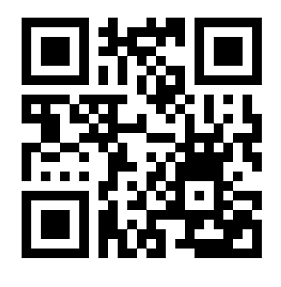 